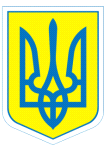 НАКАЗ09.03.2016				         м. Харків			     № 37Про стан навчання учнів 5-8-х класівпредмету «Музичне мистецтво» Згідно з річним планом роботи школи на 2015-2016 навчальний рік протягом лютого місяця була проведена перевірка стану навчання учнів 5-8-х класів предмету «Музичне мистецтво». Естетичне виховання дітей, формування їх духовного зростання є важливим завдання корекційної роботи в спеціальній школі.Музичне мистецтво викладає старший вчитель Куксін Володимир Миколайович. Уроки проводяться у кабінеті музики, де створені належні умови для якісного проведення уроків. Учитель добре ознайомлений з вимогами, методичними рекомендаціями щодо викладання музичного мистецтва у спеціальній школі. Календарні плани Куксіна В.М. складені згідно з навчальною програмою. При плануванні та організації роботи враховані вікові особливості учнів. У 5-8-х класах в основу уроку покладено формування музичної культури школярів. Поглиблюються набуті учнями знання про музику, на кожному уроці проводиться розучування пісень та слухання музики. До репертуару включаються пісні, рекомендовані програмою. На відвіданих уроках проводились бесіди про історичну українську пісню, розучувались пісні, виконувались вправи на дихання, найпростіші вправи: дихання спокійне, дихання одночасно, ритмічні вправи, поспівки.   Поступово дихальні вправи ускладнюються та закріплюються на подальших уроках і на заняттях хорового гуртка. У деяких учнів хорова увага повністю відсутня, діти не розрізняють звуки по висоті і довготі, такі учні часто співають пісню на одному-двох звуках, неритмічно, порушуючи звуковий ансамбль класу. Такий неправильний спів пов’язаний з тим, що у дітей відсутній зв'язок між увагою і координацією дихання, між слухом і голосом. З такими дітьми Володимир Миколайович проводить систематично індивідуально-корекційну роботу. У результаті наполегливої роботи вчителя цей дефект у учнів виправився, зараз ці діти співають добре і правильно.Невід’ємною частиною кожного уроку є слухання музики. Це розширює музичний кругозір учнів, виховує їх музичний смак. Куксін В.М. для слухання підбирає музичні твори більш складні, ніж ті, що учні виконують на уроках. Щоб викликати інтерес у дітей до музики, бажання почути її ще, розуміти і запам’ятати музику, Володимир Миколайович супроводжує слухання роз’ясненням. Вчитель розповідає про національний колорит, емоційний характер музики, який впливає на добрий настрій людей. Слухання музики має велике значення в корекційній роботі з дітьми.Деякі розумово відсталі діти мають вади не тільки розумового розвитку, а й вади дихального апарату, тому розвиток правильного дихання має великий корекційний ефект. Вправи на розвиток співочого дихання – обов’язковий елемент на кожному уроці музики всіх класів. На уроках музичного мистецтва панує  атмосфера святковості, гармонії й доброзичливості, що сприяє  передачі характеру творів музичного мистецтва та створює позитивну енергію.  Куксін В.М. націлює дітей на продовження розвитку музичного слуху, ритму, пам’яті, постійно працює над вокально-хоровими вправами. Робота ведеться у двох напрямках: -історично-патріотичне виховання, яке включає слухання і розучування обрядових, жартівливих пісень, а також пісень про Україну;-учбово-виховний, який включає розвиток навичок співу, дихання, чистоти інтонацій. У закладі Куксін В.М. керує вокальним гуртком. Діти брали участь у фестивалях «Повір у себе», «Весняні посмішки», «Натхнення». На кожному фестивалі діти ставали лауреатами, завжди, як переможці, брали участь у заключних гала-концертах. Виходячи з вищевикладеногоНАКАЗУЮ:1.Учителю музики Куксіну В.М.: 1.1.Під час бесід про музику корегувати вади вимови та працювати над збагаченням словника і розвитку мови учнів.                                                                                                          Постійно1.2.Слідкувати, щоб під час співів учні тримали поставу і голову прямо.                                                                                                          Постійно1.3.Продовжувати розвивати співочу дикцію в піснях, різних за змістом і характером.                                                                                                            Постійно1.4. Поповнити  аудіотеку музичних творів.До 01.09.20162. Контроль за виконанням даного наказу залишаю за собою.Заступник директора з навчально-виховної роботи               Т.А.ДанильченкоЗ наказом ознайомлений                         В.М.Куксін